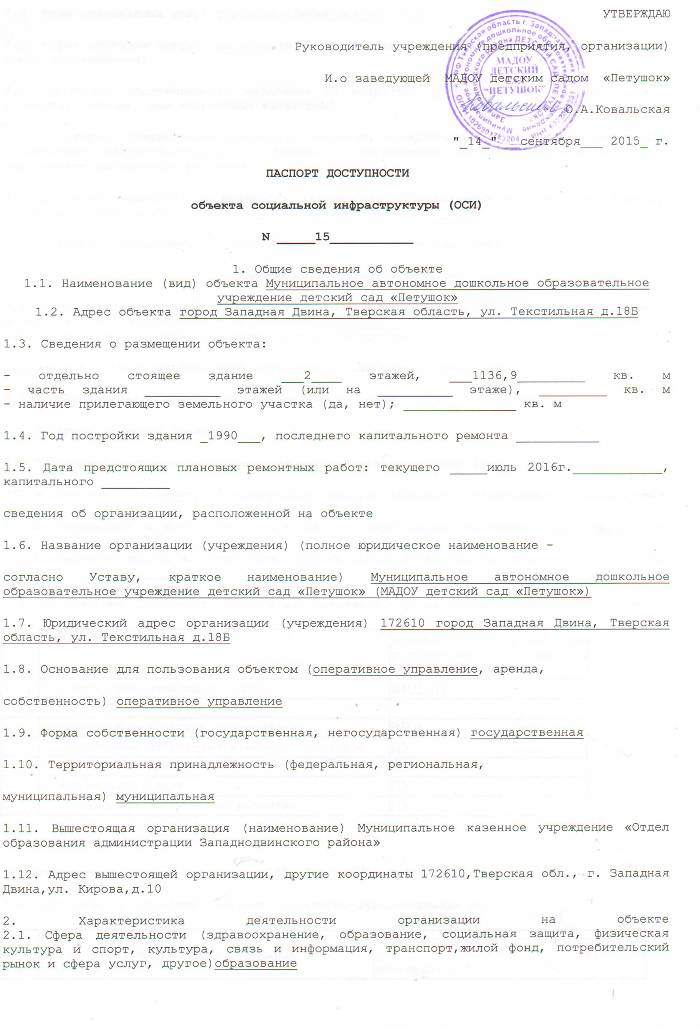 2.2. Виды оказываемых услуг образовательная деятельность                                              2.3. Форма оказания услуг: (на объекте, с длительным пребыванием, в т.ч. проживанием, на дому, дистанционно)2.4. Категории обслуживаемого населения по возрасту: (дети, взрослые трудоспособного возраста, пожилые; все возрастные категории)2.5. Категории обслуживаемых инвалидов: инвалиды, передвигающиеся на коляске, инвалиды с нарушениями опорно-двигательного аппарата; нарушениями зрения, нарушениями слуха, нарушениями умственного развития2.6. Плановая мощность: посещаемость (количество обслуживаемых в день), вместимость, пропускная способность _______________________________________2.7. Участие в исполнении ИПР инвалида, ребенка-инвалида (да, нет)_______                      3. Состояние доступности объекта                                                                  3.1. Путь следования к объекту пассажирским транспортом (описать маршрут движения с использованием пассажирского транспорта) _________________________________,наличие адаптированного пассажирского транспорта к объекту нет                                       3.2. Путь к объекту от ближайшей остановки пассажирского транспорта:                             3.2.1. расстояние до объекта от остановки транспорта ____50_________ м                         3.2.2. время движения (пешком) _______1_________ мин.                                    3.2.3. наличие выделенного от проезжей части пешеходного пути (да, нет)                      3.2.4. Перекрестки: нерегулируемые; регулируемые, со звуковой сигнализацией, таймером; нет                                                                                 3.2.5. Информация на пути следования к объекту: акустическая, тактильная, визуальная; нет                                                                                                   3.2.6. Перепады высоты на пути: есть, нет (описать _______________________)Их обустройство для инвалидов на коляске: да, нет (___________________)                         3.3. Организация доступности объекта для инвалидов - форма обслуживания <*>----------<*> Указывается один из вариантов: "А", "Б", "ДУ", "ВНД".                              3.4. Состояние доступности основных структурно-функциональных зон--------------------------------<**> Указывается: ДП-В - доступно полностью всем; ДП-И (К, О, С, Г, У) - доступно полностью избирательно (указать категории инвалидов); ДЧ-В - доступно частично всем; ДЧ-И (К, О, С, Г, У) - доступно частично избирательно (указать категории инвалидов); ДУ - доступно условно, ВНД - временно недоступно.3.5. Итоговое заключение о состоянии доступности ОСИ: доступно частично, избирательно (О,С,Г)                                                                                        4. Управленческое решение4.1. Рекомендации по адаптации основных структурных элементов объекта-----------------<*> Указывается один из вариантов (видов работ): не нуждается; ремонт (текущий, капитальный); индивидуальное решение с ТСР; технические решения невозможны - организация альтернативной формы обслуживания.                                   4.2. Период проведения работ ________не планируется_______________________в рамках исполнения ___________(указывается наименование документа: программы, плана)4.3. Ожидаемый результат (по состоянию доступности) после выполнения работпо адаптации _______________________________Оценка результата исполнения программы, плана (по состоянию доступности)_________________________________________________________________4.4. Для принятия решения требуется, не требуется (нужное подчеркнуть):Согласование __________________________________________________________Имеется заключение уполномоченной организации о состоянии доступности объекта (наименование документа и выдавшей его организации, дата), прилагается_________________________________________________________________________4.5. Информация размещена (обновлена) на Карте доступности субъектаРоссийской Федерации дата _________________________(наименование сайта, портала)5. Особые отметки                                                                                Паспорт сформирован на основании:1. Анкеты (информации об объекте) от "_14_" __сентября__ 2015__ г.2. Акта обследования объекта: N акта ___15_______ от "_14_" ____09_______ 20_15_ г.3. Решения Комиссии _________________________ от "__" _____________ 20__ г.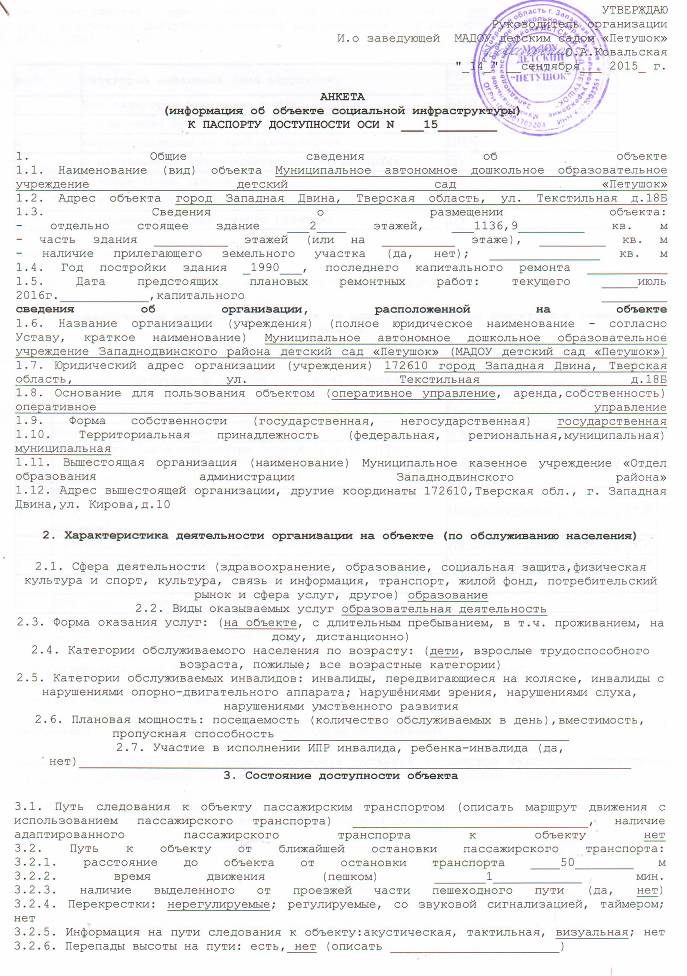 Их обустройство для инвалидов на коляске: да, нет (___________________)3.3. Организация доступности объекта для инвалидов - форма обслуживания <*> с учетом СП 35-101-2001--------------------------------<*> Указывается один из вариантов: "А", "Б", "ДУ", "ВНД". 4. Управленческое решение (предложения по адаптации основных структурных элементов объекта)--------------------------------<*> Указывается один из вариантов (видов работ): не нуждается; ремонт (текущий, капитальный); индивидуальное решение с ТСР; технические решения невозможны - организация альтернативной формы обслуживания.Размещение информации на Карте доступности субъекта Российской Федерации согласовано ____________Руководитель организации и.о завед МАДОУ д.с «Петушок»О.А.Ковальская, ул.Текстильная д.18Б 8(48265)2-37-99 (подпись, Ф.И.О., должность; координаты для связиуполномоченного представителя объекта)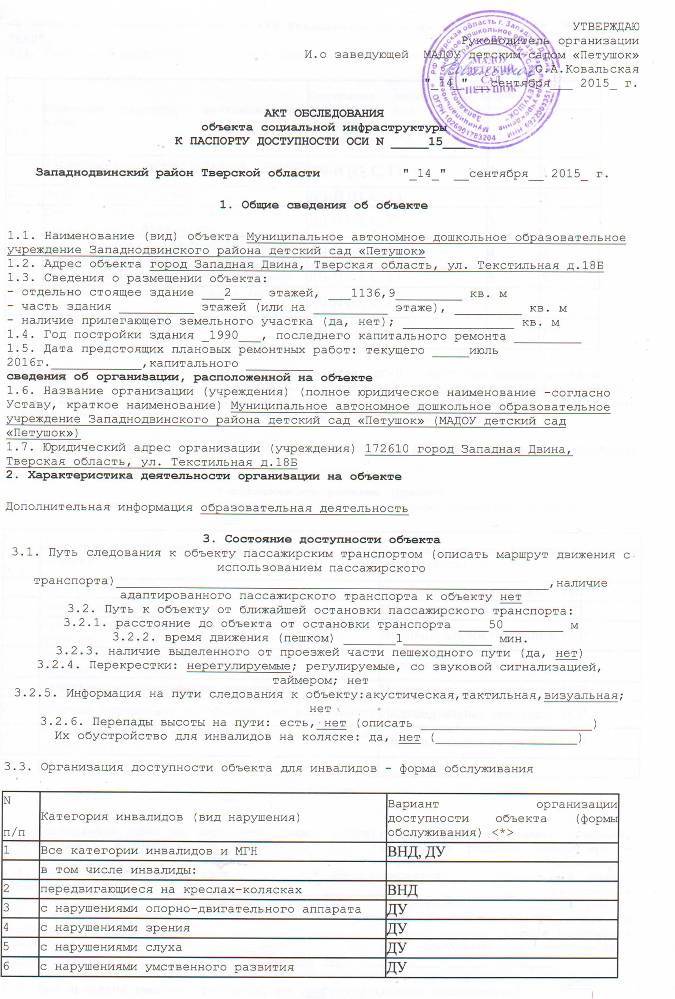 ------------------------ <*> Указывается один из вариантов: "А", "Б", "ДУ", "ВНД".                                                                                       3.4. Состояние доступности основных структурно-функциональных зон-------------------------------<**> Указывается: ДП-В - доступно полностью всем; ДП-И (К, О, С, Г, У) - доступно полностью избирательно (указать категории инвалидов); ДЧ-В - доступно частично всем; ДЧ-И (К, О, С, Г, У) - доступно частично избирательно (указать категории инвалидов); ДУ - доступно условно, ВНД - недоступно.3.5. ИТОГОВОЕ ЗАКЛЮЧЕНИЕ о состоянии доступности ОСИ: доступно частично избирательно (О, С, Г, У)4. Управленческое решение (проект)                                                           4.1. Рекомендации по адаптации основных структурных элементов объекта:--------------------------------<*> Указывается один из вариантов (видов работ): не нуждается; ремонт (текущий, капитальный); индивидуальное решение с ТСР; технические решения невозможны - организация альтернативной формы обслуживания.                                                   4.2. Период проведения работ ____________не планируется_______________ в рамках исполнения _______________________________________________________ (указывается наименование документа: программы, плана)                                                    4.3. Ожидаемый результат (по состоянию доступности) после выполнения работ по адаптации ________________________________________________________ Оценка результата исполнения программы, плана (по состоянию доступности) ___________________________________________________________________________4.4. Для принятия решения требуется, не требуется (нужное подчеркнуть):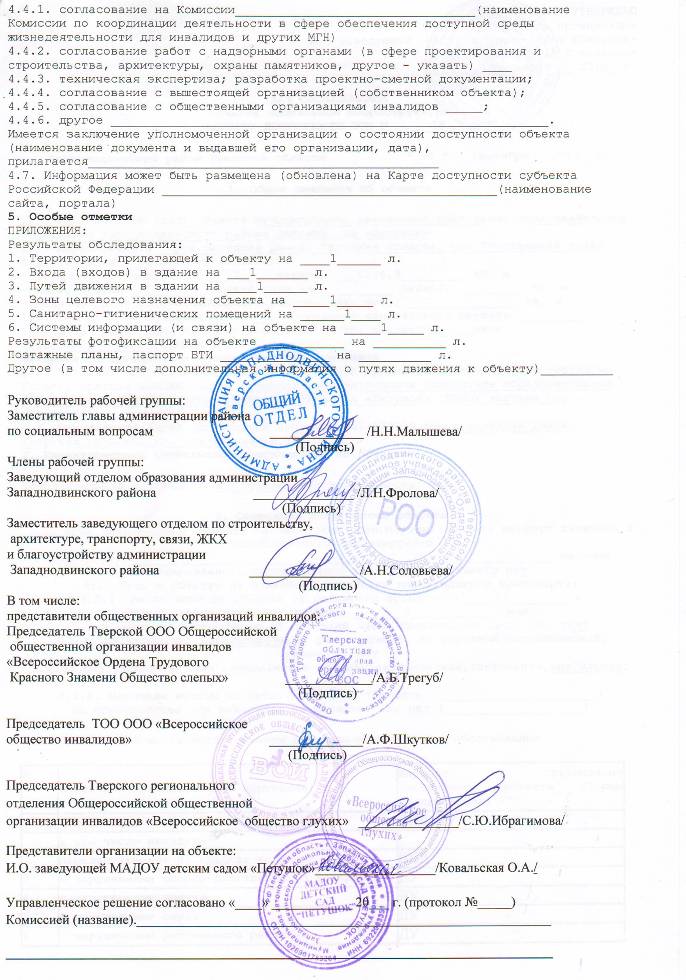 Приложение 1                                                                                                                                                                          к Акту обследования ОСИ  к паспорту доступности ОСИ  N _15___                                                                          от "_14_" __сентября_ 2015__ г.I. Результаты обследования:                                                                                                                                    1. Территории, прилегающей к зданию (участка)                                                                          Двухэтажное нежилое здание Муниципального автономного дошкольного образовательного учреждения Западнодвинского района детский сад «Петушок» г. Западная Двина Тверской области , ул. Текстильная д.18Б II. Заключение по зоне:--------------------------------<*> Указывается: ДП-В - доступно полностью всем; ДП-И (К, О, С, Г, У) - доступно полностью избирательно (указать категории инвалидов); ДЧ-В - доступно частично всем; ДЧ-И (К, О, С, Г, У) - доступно частично избирательно (указать категории инвалидов); ДУ - доступно условно, ВНД - недоступно.<**> Указывается один из вариантов: не нуждается; ремонт (текущий, капитальный); индивидуальное решение с ТСР; технические решения невозможны - организация альтернативной формы обслуживания.Комментарий к заключению: территория, прилегающая к зданию, доступна условноПриложение 2                                                                                                                                                    к Акту обследования ОСИ к паспорту доступности ОСИ N _15___                                                                          от "_14_" _сентября 2015__ г.I. Результаты обследования:                                                                                                                                 2. Входа (входов) в здание                                                                                                                        Двухэтажное нежилое здание Муниципального автономного дошкольного образовательного учреждения детский сад «Петушок» г. Западная Двина Тверской области , ул. Текстильная д.18БII. Заключение по зоне:--------------------------------<*> Указывается: ДП-В - доступно полностью всем; ДП-И (К, О, С, Г, У) - доступно полностью избирательно (указать категории инвалидов); ДЧ-В - доступно частично всем; ДЧ-И (К, О, С, Г, У) - доступно частично избирательно (указать категории инвалидов); ДУ - доступно условно, ВНД - недоступно.<**> Указывается один из вариантов: не нуждается; ремонт (текущий, капитальный); индивидуальное решение с ТСР; технические решения невозможны - организация альтернативной формы обслуживания.Комментарий к заключению: вход в здание доступен инвалидам (О, С, Г)Приложение 3                                                                                                                                                             к Акту обследования ОСИ к паспорту доступности ОСИ N _15___                                                                    от "_14_"  сентября 2015__ г.I. Результаты обследования:                                                                                                                            3. Пути (путей) движения внутри здания (в т.ч. путей эвакуации)Двухэтажное нежилое здание Муниципального автономного дошкольного образовательного учреждения детский сад «Петушок» г. Западная Двина Тверской области , ул. Текстильная д.18БII. Заключение по зоне:<*> Указывается: ДП-В - доступно полностью всем; ДП-И (К, О, С, Г, У) - доступно полностью избирательно (указать категории инвалидов); ДЧ-В - доступно частично всем; ДЧ-И (К, О, С, Г, У) - доступно частично избирательно (указать категории инвалидов); ДУ - доступно условно, ВНД - недоступно.  <**> Указывается один из вариантов: не нуждается; ремонт (текущий, капитальный); индивидуальное решение с ТСР; технические решения невозможны - организация альтернативной формы обслуживания.Комментарий к заключению: Путь  движения внутри здания доступен6 частично избирательно (О,С,Г)Приложение 4(I)                                                                                                                                                         к Акту обследования ОСИ к паспорту доступности ОСИ N _15___                                                                        от "_14" сентября____ 20_15_ г.I. Результаты обследования:                                                                                                                             4. Зоны целевого назначения здания (целевого посещения объекта)                                                Вариант I - зона обслуживания инвалидовДвухэтажное нежилое здание Муниципального автономного дошкольного образовательного учреждения детский сад «Петушок» г. Западная Двина Тверской области , ул. Текстильная д.18БII. Заключение по зоне:--------------------------------<*> Указывается: ДП-В - доступно полностью всем; ДП-И (К, О, С, Г, У) - доступно полностью избирательно (указать категории инвалидов); ДЧ-В - доступно частично всем; ДЧ-И (К, О, С, Г, У) - доступно частично избирательно (указать категории инвалидов); ДУ - доступно условно, ВНД - недоступно.<**> Указывается один из вариантов: не нуждается; ремонт (текущий, капитальный); индивидуальное решение с ТСР; технические решения невозможны - организация альтернативной формы обслуживания.Комментарий к заключению: Зоны целевого назначения здания доступны частично избиратнльно (О,С,Г)Приложение 4(II)                                                                                                                                                         к Акту обследования ОСИ к паспорту доступности ОСИ N _15___                                                                    от "_14_" ________ 20_15_ г.I. Результаты обследования:                                                                                                                               4. Зоны целевого назначения здания (целевого посещения объекта)                                               Вариант II - места приложения трудаII. Заключение по зоне:--------------------------------<*> Указывается: ДП-В - доступно полностью всем; ДП-И (К, О, С, Г, У) - доступно полностью избирательно (указать категории инвалидов); ДЧ-В - доступно частично всем; ДЧ-И (К, О, С, Г, У) - доступно частично избирательно (указать категории инвалидов); ДУ - доступно условно, ВНД - недоступно.<**> Указывается один из вариантов: не нуждается; ремонт (текущий, капитальный); индивидуальное решение с ТСР; технические решения невозможны - организация альтернативной формы обслуживания.Комментарий к заключению: __________________________________Nп/пКатегория инвалидов (вид нарушения)Вариант организации доступности объекта (формы обслуживания) <*>1Все категории инвалидов и МГНВНД, ДУв том числе инвалиды:2передвигающиеся на креслах-коляскахВНД3с нарушениями опорно-двигательного аппаратаДУ4с нарушениями зренияДУ5с нарушениями слухаДУ6с нарушениями умственного развитияДУNп/пОсновные структурно-функциональные зоныСостояние доступности, в том числе для основных категорий инвалидов <**>1Территория, прилегающая к зданию (участок)ДЧ-И  ((О,С,Г)2Вход (входы) в зданиеДЧ-И  ((О,С,Г)3Путь (пути) движения внутри здания(в т.ч. пути эвакуации)ДЧ-И  ((О,С,Г)4Зона целевого назначения здания(целевого посещения объекта)ДЧ-И  ((О,С,Г)5Санитарно-гигиенические помещенияДЧ-И  ((О,С,Г)6Система информации и связи (на всех зонах)ДЧ-И  ((О,С,Г)7Пути движения к объекту(от остановки транспорта)ДП-ВNп/пОсновные структурно-функциональные зоны объектаРекомендации по адаптации объекта (вид работы) <*>1Территория, прилегающая к зданию (участок)Индивидуальное решение с ТСР2Вход (входы) в зданиеИндивидуальное решение с ТСР3Путь (пути) движения внутри здания (в т.ч. пути эвакуации)Индивидуальное решение с ТСР4Зона целевого назначения здания (целевого посещения объекта)Индивидуальное решение с ТСР5Санитарно-гигиенические помещенияИндивидуальное решение с ТСР6Система информации на объекте (на всех зонах)Индивидуальное решение с ТСР7Пути движения к объекту (от остановки транспорта)Индивидуальное решение с ТСР8Все зоны и участкиNп/пКатегория инвалидов (вид нарушения)Вариант организации доступности объекта1Все категории инвалидов и МГНВНДв том числе инвалиды:2передвигающиеся на креслах-коляскахВНД3с нарушениями опорно-двигательного аппаратаДУ4с нарушениями зренияДУ5с нарушениями слухаДУ6с нарушениями умственного развитияДУNп/пОсновные структурно-функциональные зоны объектаРекомендации по адаптации объекта (вид работы) <*>1Территория, прилегающая к зданию (участок)Индивидуальное решение с ТСР2Вход (входы) в зданиеИндивидуальное решение с ТСР3Путь (пути) движения внутри здания (в т.ч. пути эвакуации)Индивидуальное решение с ТСР4Зона целевого назначения (целевого посещения объекта)Индивидуальное решение с ТСР5Санитарно-гигиенические помещенияИндивидуальное решение с ТСР6Система информации на объекте (на всех зонах)Индивидуальное решение с ТСР7Пути движения к объекту (от остановки транспорта)8Все зоны и участкиNп/пОсновные структурно-функциональные зоныСостояние доступности,в том числе для основных категорий инвалидов <**>ПриложениеПриложениеNп/пОсновные структурно-функциональные зоныСостояние доступности,в том числе для основных категорий инвалидов <**>N напланеN фото1Территория, прилегающая к зданию (участок)ДЧ-И (О, С, Г)112Вход (входы) в зданиеДЧ-И (О, С, Г)223Путь (пути) движения внутри здания (в т.ч. пути эвакуации)ДЧ-И (О, С, Г)334Зона целевого назначения здания (целевого посещения объекта)ДЧ-И (О, С, Г)445Санитарно-гигиенические помещенияДЧ-И (О, С, Г)556Система информации и связи (на всех зонах)ДЧ-И (О, С, Г)7Пути движения к объекту (от остановки транспорта)ДП-В77Nп/пОсновные структурно-функциональные зоны объектаРекомендации по адаптации объекта (вид работы) <*>1Территория, прилегающая к зданию (участок)Индивидуальное решение с ТСР2Вход (входы) в зданиеИндивидуальное решение с ТСР3Путь (пути) движения внутри здания (в т.ч. пути эвакуации)Индивидуальное решение с ТСР4Зона целевого назначения здания (целевого посещения объекта)Индивидуальное решение с ТСР5Санитарно-гигиенические помещенияИндивидуальное решение с ТСР6Система информации на объекте (на всех зонах)Индивидуальное решение с ТСР7Пути движения к объекту (от остановки транспорта)Индивидуальное решение с ТСР8Все зоны и участкиNп/пНаименование функционально- планировочного элементаНаличие элементаНаличие элементаНаличие элементаВыявленные нарушения и замечанияВыявленные нарушения и замечанияРаботы по адаптации объектовРаботы по адаптации объектовNп/пНаименование функционально- планировочного элементаесть/нетN напланеNфотоСодержаниеЗначимо для инвалида (категория)СодержаниеВидыработ1.1Вход (входы) на территориюестьНе соответствует нормам СНиПвсеПриведение в соответствие с нормами СНиП1.2Путь (пути) движения на  территорииестьНе соответствует нормам СНиПвсеПриведение в соответствие с нормами СНиП1.3Лестница (наружная)естьНе соответствует нормам СНиПвсеПриведение в соответствие с нормами СНиП1.4Пандус (наружный)нет1.5Автостоянка и парковкаестьНе соответствует нормам СНиППриведение в соответствие с нормами СНиПОБЩИЕ требования к зонеНаименование структурно-функциональной зоныСостояние доступности <*> (к пункту 3.4Акта обследования ОСИ)ПриложениеПриложениеРекомендации по адаптации (вид работы) <**> к пункту 4.1 Акта обследования ОСИНаименование структурно-функциональной зоныСостояние доступности <*> (к пункту 3.4Акта обследования ОСИ)N напланеNфотоТерритория, прилегающая к зданию (участок)ДЧ-ИИндивидуальное решение с ТСРNп/пНаименование функционально- планировочного элементаНаличие элементаНаличие элементаНаличие элементаВыявленные нарушения и замечанияВыявленные нарушения и замечанияРаботы по адаптации объектовРаботы по адаптации объектовNп/пНаименование функционально- планировочного элементаесть/нетN напланеNфотоСодержаниеЗначимодля инвалида (категория)СодержаниеВидыработ2.1Лестница (наружная)естьНе соответствует нормам СНиПвсеПриведение в соответствие с нормами СНиП2.2Пандус (наружный)нет2.3Входная площадка (перед дверью)естьНе соответствует нормам СНиПвсеПриведение в соответствие с нормами СНиП2.4Дверь (входная)естьНе соответствует нормам СНиПвсеПриведение в соответствие с нормами СНиП2.5ТамбурестьНе соответствует нормам СНиПвсеПриведение в соответствие с нормами СНиПОБЩИЕ требования к зонеНаименование структурно-функциональной зоныСостояние доступности <*> (к пункту 3.4 Акта обследования ОСИ)ПриложениеПриложениеРекомендации по адаптации (вид работы) <**> к пункту 4.1 Акта обследования ОСИНаименование структурно-функциональной зоныСостояние доступности <*> (к пункту 3.4 Акта обследования ОСИ)N напланеNфотоВход (выход) в зданиеДЧ-И (О,С, Г)Индивидуальное решение с ТСРNп/пНаименование функционально- планировочного элементаНаличие элементаНаличие элементаНаличие элементаВыявленные нарушения и замечанияВыявленные нарушения и замечанияРаботы по адаптации объектовРаботы по адаптации объектовNп/пНаименование функционально- планировочного элементаесть/нетN напланеNфотоСодержаниеЗначимодля инвалида (категория)СодержаниеВидыработ3.1Коридор (вестибюль, зона ожидания, галерея, балкон)естьНе соответствует нормам СНиПвсеПриведение в соответствие с нормами СНиП3.2Лестница (внутри здания)естьНе соответствует нормам СНиПвсеПриведение в соответствие с нормами СНиП3.3Пандус (внутри здания)нет3.4Лифт пассажирский (или подъемник)нет3.5ДверьестьНе соответствует нормам СНиПвсеПриведение в соответствие с нормами СНиП3.6Пути эвакуации (в т.ч. зоны безопасности)естьНе соответствует нормам СНиПвсеПриведение в соответствие с нормами СНиПОБЩИЕ требования к зонеНаименование структурно-функциональной зоныСостояние доступности <*> (к пункту 3.4 Акта обследования ОСИ)ПриложениеПриложениеРекомендации по адаптации (вид работы) <**> к пункту 4.1 Акта обследования ОСИНаименование структурно-функциональной зоныСостояние доступности <*> (к пункту 3.4 Акта обследования ОСИ)N напланеNфотоПуть (пути) движения внутри здания (в т.ч. путем эвакуации)ДЧ-И (О,С,Г)Индивидуальное решение с ТСРNп/пНаименование функционально-планировочного элементаНаличие элементаНаличие элементаНаличие элементаВыявленные нарушения и замечания Выявленные нарушения и замечания Работы по адаптации объектовРаботы по адаптации объектовNп/пНаименование функционально-планировочного элементаесть/нетN напланеNфотоСодержаниеЗначимодля инвалида (категория)СодержаниеВидыработ4.1Кабинетная формаобслуживанияестьвсеПриведение в соответствие с нормами СНиП4.2Зальная форма обслуживанияестьвсеПриведение в соответствие с нормами СНиП4.3Прилавочная формаобслуживаниянет4.4Форма обслуживания сперемещением по маршрутунет4.5Кабина индивидуальногообслуживаниянетОБЩИЕ требования к зонеНаименование структурно-функциональной зоныСостояние доступности <*> (к пункту 3.4 Акта обследования ОСИ)ПриложениеПриложениеРекомендации по адаптации (вид работы) <**> к пункту 4.1 Акта обследования ОСИНаименование структурно-функциональной зоныСостояние доступности <*> (к пункту 3.4 Акта обследования ОСИ)N напланеNфотоЗона целевого назначения зданияДЧ-И (О,С,Г)Индивидуальное решение с ТСРНаименование функционально-планировочного элементаНаличие элементаНаличие элементаНаличие элементаВыявленные нарушения и замечанияВыявленные нарушения и замечанияРаботы по адаптации объектовРаботы по адаптации объектовНаименование функционально-планировочного элементаесть/нетN напланеNфотоСодержаниеЗначимодля инвалида (категория)СодержаниеВидыработМесто приложения трудаНаименование структурно-функциональной зоныСостояние доступности <*> (к пункту 3.4 Акта обследования ОСИ)ПриложениеПриложениеРекомендации по адаптации (вид работы) <**> к пункту 4.1 Акта обследования ОСИНаименование структурно-функциональной зоныСостояние доступности <*> (к пункту 3.4 Акта обследования ОСИ)N напланеNфото